Draft Agendaprepared by the Office of the UnionDisclaimer:  this document does not represent UPOV policies or guidance	Welcome	Approval of the agenda	Developments concerning the Electronic Application Form (document UPOV/EAF/10/2)	Future actions and program 	Date of next meeting[End of document]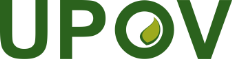 EInternational Union for the Protection of New Varieties of PlantsMeeting on the development of an electronic application formTenth Meeting
Geneva, October 27, 2017UPOV/EAF/10/1Original:  EnglishDate:  July 7, 2017